Diesen Bogen bitte ausgefüllt und 
unterschrieben zurücksenden an: 
E-Mail: immo@seelhof.de 

ODER per Post an: 
Seelhof Immobilien UG 
(haftungsbeschränkt) 
Döringweg 1 
35745 Herborn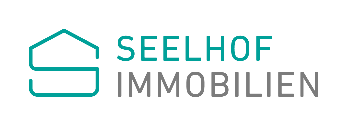 MIETINTERESSENTENBOGENPERSÖNLICHE DATEN 
Ich interessiere mich für eine Wohnung inEINKOMENSSITUATION

Hinweis: Im Fall einer positiven Entscheidung für Sie werden Sie unmittelbar vor Vertragsunterzeichnung noch Nachweise zu Ihren Einkommensverhältnissen vorlegen müssen. In Ausnahmefällen holen wir zusätzlich eine Bonitätsauskunft über Sie ein, nämlich dann, wenn uns keine anderen ausreichenden Informationen über Ihre Bonität vorliegen und der Abschluss des Mietvertrages nur noch von einer positiven Bonitätsprüfung abhängt.SONSTIGES
Freiwillige Angabe *: Wie sind Sie auf uns aufmerksam geworden?

* Hinweis: Aus einer Nichtangabe ergeben sich selbstverständlich im Zusammenhang mit unserer Entscheidung, an wen ein Objekt vermietet wird, keine Nachteile für Sie.

Ich habe die Datenschutzerklärung auf www.kollmar-living.de zur Kenntnis genommen. Ich willige ein, dass meine oben genannten Angaben und Daten zum Zweck der Bearbeitung meines Mietinteresses bis einen Monat nach Abschluss der Bearbeitung meines Mietinteresses, maximal jedoch 12 Monate, von der Seelhof Immobilien UG elektronisch erhoben und gespeichert werden. Bei darüber hinausgehendem Interesse schicke ich erneut einen Mietinteressentenbogen an die Seelhof Immobilien UG. 

Ich kann meine Einwilligung jederzeit für die Zukunft per E-Mail an immo@seelhof.de widerrufen. In diesem Fall werden die Daten unmittelbar gelöscht. Mein Mietinteresse kann jedoch nicht weiter bearbeitet werden.MIETINTERESSENT/IN 1MIETINTERESSENT/IN 1Mietinteressent/in 1Mietinteressent/in 2NameVornameStraße, Haus-Nr.PLZ, OrtTelefon/MobilE-MailGeburtsdatumGeburtsortBerufArbeitgeberAnzahl der einziehenden Personendavon Kinder 0 – 6 Jahre altdavon Kinder 7 – 15 Jahre altdavon Kinder 16 Jahre und älterHaben sie ein Haustier?ja    nein Wenn ja:Tierart                                  Rasse                                   Haus 1  Haus 2  Beide Häuser  Gartenwohnung 2 Zimmer 55 qm Erdgeschoss 3 Zimmer 69 – 75 qm Obergeschoss 4 Zimmer 80 – 90 qm Penthouse-Wohnung 102 bzw. 112 qm (Penthouse)Mietinteressent/in 1Mietinteressent/in 2Monatliches verfügbares Einkommen (Netto-Gehalt)?Haben Sie in den letzten 2 Jahren eine Vermögensauskunft abgeben müssen? ja         nein ja         neinLäuft oder lief gegen Sie ein Privatinsolvenzverfahren? ja         nein ja         nein Bauschild Zeitung Bekannte/Freunde Internet SonstigesDatum: Unterschrift:Datum: Unterschrift: